Grundlagentext  Vollausbildung
„Bargeldlose Zahlung“
Zu den Formen der bargeldlosen Zahlung gehören der Dauerauftrag, das Lastschriftverfahren, die Überweisung, der Verrechnungsscheck und verschiedene Formen der Karten- und Onlinezahlung. 

Bei bargeldloser Zahlung kommen Zahler und Empfänger mit Bargeld nicht unmittelbar in Berührung, da das Geld von Konto zu Konto überwiesen wird. 

Mit der Überweisung können Beträge in unbegrenzter Höhe übertragen werden.

Lastschriftverfahren (Einzugsermächtigung) und Dauerauftrag dienen der Automatisierung von Zahlungsabläufen. 

Das Lastschriftverfahren wendet man dann an, wenn regelmäßige Zahlungen in unterschiedlicher Höhe erfolgen sollen, z.B. bei Telefonrechnungen. Die Einzugsermächtigung wird dem Zahlungsempfänger erteilt. Widerspricht der Kontoinhaber einer unberechtigten Abbuchung innerhalb von acht Wochen, dann bucht die Bank den Betrag kostenlos zurück.
Ein Dauerauftrag ist sinnvoll, wenn immer gleichbleibende Zahlungen an den gleichen Empfänger geleistet werden, z.B. bei Mietzahlungen. Im Gegensatz zum Lastschriftverfahren erteilt der Zahler seiner Bank den Auftrag.
Man unterscheidet Barscheck und Verrechnungsscheck. Während es sich beim Barscheck um eine Form der halbbaren Zahlung handelt, dient der Verrechnungsscheck der bargeldlosen Zahlung. Der auf dem Scheck eingetragene Betrag wird dem Empfänger gutgeschrieben.Trägt ein Scheck den Vermerk „Nur zur Verrechnung“, so kann der Betrag nicht bar ausbezahlt, sondern nur dem Konto des Überbringers gutgeschrieben werden.Auf einem Scheck dürfen Ort und Datum der Ausstellung, die Unterschrift des Zahlers und der Geldbetrag in Worten nicht fehlen.
Ein Verrechnungsscheck kann nur bei der Bank eingelöst werden, auf den er ausgestellt wurde.
Fehlt die Unterschrift des Ausstellers, so ist ein Scheck ungültig.

Seit Januar 2008 gibt es den einheitlichen europäischen Zahlungsraum (SEPA). Hierzu gehören die EU-Länder und einige andere europäische Staaten.

Innerhalb dieser Staaten wird unter Angabe des IBAN transferiert.
Der internationale Bank-Code (BIC)  wird für den Geldtransfer außerhalb des SEPA-Raumes benötigt.

Kreditkarten ermöglichen Zahlungen ohne Einbezug von Bargeld. Gegen eine Gebühr werden die Zahlungen von Banken abgewickelt. Kreditkarten sind in der Regel international gültig.
Kleinbeträge unter 25 € können kontaktlos bezahlt werden, ohne Unterschrift oder Eingabe einer PIN

Minderjährige erhalten lediglich eine Prepaid Kreditkarte. Sie wird im Voraus mit Geld geladen. Danach kann mit der Karte über das Guthaben verfügt werden. Dies ist so vorgesehen, damit Minderjährige sich nicht verschulden. 

Eine Girocard mit Maestro –Logo kann weltweit genutzt werden. Hiermit kann man weltweit bezahlen. Mit den Karten können Zahlungen bis 1000 € täglich getätigt werden, bei entsprechendem Vertragsrahmen mit der Bank auch mehr.

Girokarten mit V-Pay-Zeichen werden innerhalb des europäischen Zahlungsraumes von vielen Stellen akzeptiert.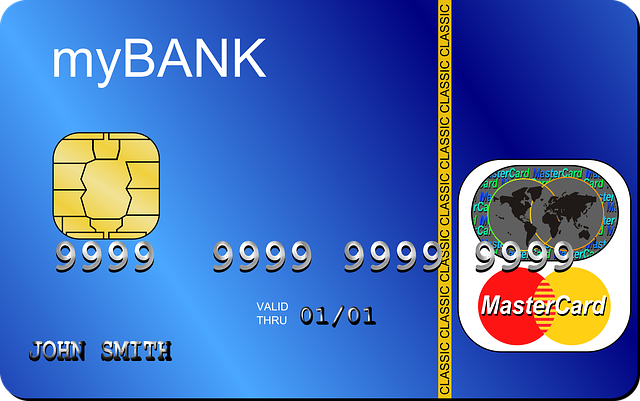 
Immer mehr Banken bieten bei Online-Banking Echtzeitüberweisungen an. Hier ist das Geld innerhalb von Sekunden überwiesen. Dies funktioniert allerdings nur, wenn beide Banken, die Empfänger und Absenderbank, diesen Service anbieten.

Electronic Cash
Electronic Cash erfolgt bei der Kartenzahlung über ein Terminal. Dabei wird entweder eine Unterschrift geleistet, eine Geheimnummer eingegeben oder - bei Beträgen unter 25 € - die Karte abgescannt.
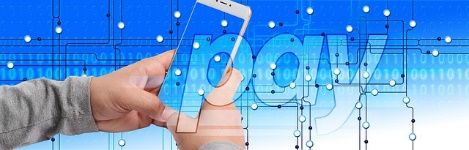 Online Banking
Geldgeschäfte können Online getätigt werden. Transaktionen müssen dabei über die Eingabe einer Transaktionsnummer erfolgen.

Manche Banken ermöglichen bereits die Zahlung über das Handy. Dies geschieht mit von Banken speziell hierfür erstellten Apps.

Direktbanken sind Banken ohne Zweigstellennetz. Sowohl Direktbanken als auch alle anderen Banken und Sparkassen bieten die Erledigung von Bankgeschäften  mittels Telefon (Telefonbanking) an. Lückentexte
„Bargeldlose Zahlung“
Zu den Formen der bargeldlosen Zahlung gehören der ___________________________, das Lastschriftverfahren, die Überweisung, der Verrechnungsscheck und verschiedene Formen der ________________________________.

Bei  __________________________________ kommen Zahler und Empfänger mit Bargeld nicht unmittelbar in Berührung, da das Geld von Konto zu Konto überwiesen wird. 

Mit der Überweisung können Beträge  ___________________________________ werden. Die _____________________________ des Zahlers muss unbedingt angegeben  werden.
Karten- und Onlinezahlung / bargeldloser Zahlung / Kontonummer  / in unbegrenzter Höhe übertragen / Dauerauftrag 

Lastschriftverfahren (Einzugsermächtigung) und Dauerauftrag dienen der _________________________________________________. Das Lastschriftverfahren wendet man dann an, wenn ______________________________________________ 
erfolgen sollen, z.B. bei Telefonrechnungen. Die Einzugsermächtigung wird dem Zahlungsempfänger erteilt. Widerspricht der Kontoinhaber einer unberechtigten Abbuchung innerhalb von acht Wochen,  _____________________________________.
Ein Dauerauftrag ist sinnvoll, wenn ______________________________________ an den gleichen Empfänger geleistet werden, z.B. bei Mietzahlungen. Im Gegensatz zum Lastschriftverfahren erteilt seiner Bank den Auftrag.
regelmäßige Zahlungen in unterschiedlicher Höhe / immer gleichbleibende Zahlungen / dann bucht die Bank den Betrag kostenlos zurück. / der Zahler / Automatisierung von Bankgeschäften 




Man unterscheidet Barscheck und ___________________________. Während es sich beim Barscheck um eine Form der halbbaren Zahlung handelt, dient der Verrechnungsscheck der _______________________________________. Der auf dem Scheck eingetragene Betrag wird dem Empfänger gutgeschrieben.Trägt ein Scheck den Vermerk  _____________________________________ so kann der Betrag nicht bar ausbezahlt, sondern nur dem Konto des Überbringers __________________________ werden.Auf einem Scheck dürfen Ort und Datum der Ausstellung, die Unterschrift des Zahlers und der  ________________________________ nicht fehlen.
Unterscheiden sich der Betrag in Zahlen und der Betrag in Worten auf einem Scheck, so wird nach dem Betrag in Worten ausbezahlt, da es sich hierbei um einen gesetzlichen Bestandteil des Zahlungsmittels handelt.
Ein Barscheck kann nur bei der Bank eingelöst werden, ____________________________
________________________________.
Fehlt die Unterschrift des Ausstellers, so ist ein Scheck ______________________.
gutgeschrieben / „Nur zur Verrechnung“ / bargeldlosen Zahlung  / Geldbetrag in Worten  /  auf die er ausgestellt wurde  / Verrechnungsscheck  / ungültig

Seit Januar 2008 gibt es den einheitlichen  ____________ _______________________
_______________________. Hierzu gehören die EU-Länder und einige andere europäische Staaten.
Innerhalb dieser Staaten wird unter Angabe des  __________________ transferiert.
Der internationale  _________________________________ wird für den Geldtransfer außerhalb des SEPA-Raumes benötigt.

 ________________________ ermöglichen Zahlungen ohne Einbezug von Bargeld. Gegen eine Gebühr werden die Zahlungen von Banken abgewickelt. Kreditkarten sind in der Regel international gültig.
Kleinbeträge unter 25 € können  ______________________ bezahlt werden, ohne Unterschrift oder Eingabe einer PIN.
Bank-Code (BIC) / kontaktlos / IBAN / europäischen Zahlungsraum (SEPA)  / Kreditkarten  __________________________erhalten lediglich eine Prepaid Kreditkarte. Sie wird im Voraus mit Geld geladen. Danach kann mit der Karte über das Guthaben verfügt werden. Dies ist so vorgesehen, damit Minderjährige sich nicht verschulden. 

Eine Girocard mit Maestro –Logo kann  __________________________genutzt werden. Hiermit kann man weltweit bezahlen. Mit den Karten können Zahlungen bis 1000 € täglich getätigt werden, bei entsprechendem Vertragsrahmen mit der Bank auch mehr.
Girokarten mit V-Pay-Zeichen werden  ______________________________________
von vielen Stellen akzeptiert.
Immer mehr Banken bieten bei Online-Banking  _________________________________an. Hier ist das Geld innerhalb von Sekunden überwiesen. Dies funktioniert allerdings nur, wenn beide Banken, die Empfänger und Absenderbank, diesen Service anbieten.

Electronic Cash
Electronic Cash erfolgt bei der Kartenzahlung über ein Terminal. Dabei wird entweder eine Unterschrift geleistet, eine Geheimnummer eingegeben oder – bei Beträgen unter  ____________ die Karte abgescannt.
Online Banking
Geldgeschäfte können Online getätigt werden. Transaktionen müssen dabei über die Eingabe einer  ______________________________erfolgen.

Manche Banken ermöglichen bereits die ________________________________________. Dies geschieht mit von Banken speziell hierfür erstellten Apps.

 _____________________________ sind Banken ohne Zweigstellennetz. Sowohl Direktbanken als auch alle anderen Banken und Sparkassen bieten die Erledigung von  ________________________________________ (Telefonbanking) an.
Bankgeschäften  mittels Telefon  / weltweit  / Echtzeitüberweisungen  /25 € -  / Transaktionsnummer  /  Minderjährige / Zahlung über das Handy  / innerhalb des europäischen Zahlungsraumes /  DirektbankenMultiple Choice – Fragen Vollausbildung
„Bargeldlose Zahlung“
Welche der nachfolgenden Zahlungsformen gehören zur bargeldlosen Zahlung?(3/5)

  Verrechnungsscheck
  Nachnahme
  Überweisung
  Dauerauftrag
  Zahlschein

Was kennzeichnet die bargeldlose Zahlung? (2/5)

  Zahlungsempfänger oder Zahler haben ein Konto.
  Der Zahlungsverkehr verläuft ohne Einbezug von Bargeld.
  Weder Zahlungsempfänger noch Zahler haben ein Konto.
  Zahler und Zahlungsempfänger haben ein Konto.
  Bargeldlose Zahlung wird nur bei Direktbanken angewandt.

Welche Aussagen zur Überweisung sind richtig? (2/5)

  Überweisungen müssen immer unterschrieben werden.
  Mit der Überweisung werden Geldbeträge bar eingezahlt.
  Bei der Überweisung müssen sowohl Zahler als auch Zahlungsempfänger ein 
       Konto haben.
  Überweisungen erfolgen nur online
  Mit der Überweisung können Beträge in unbegrenzter Höhe transferiert werden.

Welche Aussagen zum Lastschriftverfahren sind richtig? (3/5)

  Die Einzugsermächtigung wird dem Zahlungsempfänger erteilt.
  Der Zahler richtet den Dauerauftrag ein und kann ihn verändern und löschen.
  Beim Lastschriftverfahren werden Beträge in unterschiedlicher Höhe regelmäßig 
       eingezogen.
  Um die monatliche Miete zu zahlen ist das Lastschriftverfahren sinnvoll.
  Unberechtigte Abbuchungen können innerhalb von 8 Wochen zurückgebucht 
       werden.Welche Aussagen über den Dauerauftrag sind richtig? (3/5)

  Die Einzugsermächtigung wird vom Zahlungsempfänger erteilt.
  Es werden Beträge in gleicher Höhe regelmäßig abgebucht.
  Um die Miete zu bezahlen eignet sich der Dauerauftrag.
  Der Zahler richtet den Dauerauftrag ein und kann ihn verändern und löschen.
  Die Bank kann das Geld innerhalb von acht Wochen zurückbuchen.

Für welche Zahlungen eines Betriebs eignet sich das Lastschriftverfahren?(2/5)

  Monatliche Mietzahlungen
  Monatliche Zahlung für die Lieferung von Mahlzeiten (Essen auf Rädern)
  Steuerrückerstattungen
  Monatliche Telefonrechnungen (Keine Flat)
  Monatliche Lohnzahlungen

Für welche Zahlungen ist ein Dauerauftrag sinnvoll?(3/5)

  Monatliche Ratenzahlung
  Monatliche Telefonrechnung (keine Flat)
  Monatliche Bankgebühren
  Monatliche Vereinsbeiträge
  Zahlung der Monatsmiete

Welche Aussagen zum Verrechnungsscheck sind richtig?(3/5)
Der Verrechnungsscheck …

  wird dem Empfänger auf seinem Konto gutgeschrieben
  kann nur bei der Bank eingereicht werden, auf den er ausgestellt ist.
  kann bei jeder beliebigen Bank oder Sparkasse eingereicht werden.
  muss den Vermerk „Nur zur Verrechnung“ tragen.
  ist ohne Unterschrift des Ausstellers ungültig.





Welche Aussagen zum Verrechnungsscheck sind richtig? (3/5)
Der Verrechnungsscheck …

  ist eine Form der bargeldlosen Zahlung.
  muss das Geburtsdatum des Empfängers enthalten.
  enthält Ort und Datum der Ausstellung.
  enthält den Geldbetrag in Zahlen und Worten.
  kann auch bar ausgezahlt werden.

Welche der aufgeführten Zahlungsmittel sind international gültig? (2/5) 

  Girokarte
  Verrechnungsscheck
  Kreditkarte
  Girokarte mit Maestro-Logo
  Girokarte mit V-Pay-Zeichen

Wofür steht die Abkürzung SEPA?(1/5)

  Für „Separates Anlageverfahren“
  Für einen einheitlichen europäischen Zahlungsraum
  Für „Social Economy Pay Assurance“ (Sozialökonomische Zahlungssicherheit)
  Für Regelungen zur Datensicherung beim Geldverkehr
  Für eine Vereinfachung des Zahlungsverkehrs 

Welche Aussagen zu den modernen Bankdiensten sind richtig? (3/5)

  Innerhalb des SEPA-Raumes wird unter Angabe des IBAN transferiert.
  Bei der Kartenzahlung können Kleinbeträge unter 25 € kontaktlos bezahlt werden.
  Kreditkarten haben eine Gültigkeitsdauer von zwei Jahren.
  Bei der Kartenzahlung können Kleinbeträge unter 100 € kontaktlos bezahlt 
      werden.
  Zum SEPA-Raum gehören die EU-Staaten und einige andere europäischen 
       Länder.




Welche Möglichkeit der Kartenzahlung ist für Minderjährige  vorgesehen? (1/5)

  Minderjährige dürfen nicht mit Karte zahlen
  Minderjährige dürfen nur mit Einverständnis der Eltern über eine Girokarte 
       verfügen.
  Minderjährigen ist die Kartenzahlung bis zu 100 € erlaubt.
  Minderjährige dürfen über eine Prepaid – Kreditkarte,  die mit Geld geladen ist, 
       bezahlen.
  Für Minderjährige gibt es die Kids-Card mit eingeschränkten 
       Nutzungsmöglichkeiten.


14. Bitte ordnen Sie die Zahlungsformen der richtigen Aussage zu:

____ Sekundenschneller Geldtransfer zwischen Banken
____ Kartenzahlung über ein Terminal
____  Erfolgt durch die Eingabe einer Transaktionsnummer
____ Zahlung mit speziellen Apps
____ Telefonische Erledigung von Bankgeschäften


1: Echtzeitüberweisungen   2: Telefonbanking   3: Online Banking   4: Electronic Cash   5: Zahlung über Handy





















Multiple Choice – Fragen Lösungen  Vollausbildung
„Bargeldlose Zahlung“
Welche der nachfolgenden Zahlungsformen gehören zur bargeldlosen Zahlung?(3/5)

  Verrechnungsscheck
  Nachnahme
  Überweisung
  Dauerauftrag
  Zahlschein

Was kennzeichnet die bargeldlose Zahlung? (2/5)

  Zahlungsempfänger oder Zahler haben ein Konto.
  Der Zahlungsverkehr verläuft ohne Einbezug von Bargeld.
  Weder Zahlungsempfänger noch Zahler haben ein Konto.
  Zahler und Zahlungsempfänger haben ein Konto.
  Bargeldlose Zahlung wird nur bei Direktbanken angewandt.

Welche Aussagen zur Überweisung sind richtig? (2/5)

  Überweisungen müssen immer unterschrieben werden.
  Mit der Überweisung werden Geldbeträge bar eingezahlt.
  Bei der Überweisung müssen sowohl Zahler als auch Zahlungsempfänger ein 
       Konto haben.
  Überweisungen erfolgen nur online
  Mit der Überweisung können Beträge in unbegrenzter Höhe transferiert werden.

Welche Aussagen zum Lastschriftverfahren sind richtig? (3/5)

  Die Einzugsermächtigung wird dem Zahlungsempfänger erteilt.
  Der Zahler richtet den Dauerauftrag ein und kann ihn verändern und löschen.
  Beim Lastschriftverfahren werden Beträge in unterschiedlicher Höhe regelmäßig 
       eingezogen.
  Um die monatliche Miete zu zahlen ist das Lastschriftverfahren sinnvoll.
  Unberechtigte Abbuchungen werden innerhalb von 8 Wochen zurückgebucht. 

Welche Aussagen über den Dauerauftrag sind richtig? (3/5)

  Die Einzugsermächtigung wird vom Zahlungsempfänger erteilt.
  Es werden Beträge in gleicher Höhe regelmäßig abgebucht.
  Um die Miete zu bezahlen eignet sich der Dauerauftrag.
  Der Zahler richtet den Dauerauftrag ein und kann ihn verändern und löschen.
  Die Bank kann das Geld innerhalb von acht Wochen zurückbuchen.

Für welche Zahlungen eines Betriebs eignet sich das Lastschriftverfahren?(2/5)

  Monatliche Mietzahlungen
  Monatliche Zahlung für die Lieferung von Mahlzeiten (Essen auf Rädern)
  Steuerrückerstattungen
  Monatliche Telefonrechnungen (Keine Flat)
  Monatliche Lohnzahlungen

Für welche Zahlungen ist ein Dauerauftrag sinnvoll?(3/5)

  Monatliche Ratenzahlung
  Monatliche Telefonrechnung (keine Flat)
  Monatliche Bankgebühren
  Monatliche Vereinsbeiträge
  Zahlung der Monatsmiete

Welche Aussagen zum Verrechnungsscheck sind richtig?(3/5)
Der Verrechnungsscheck …

  wird dem Empfänger auf seinem Konto gutgeschrieben
  kann nur bei der Bank eingereicht werden, auf den er ausgestellt ist.
  kann bei jeder beliebigen Bank oder Sparkasse eingereicht werden.
  muss den Vermerk „Nur zur Verrechnung“ tragen.
  Ist ohne Unterschrift des Ausstellers ungültig.



Welche Aussagen zum Verrechnungsscheck sind richtig? (3/5)
Der Verrechnungsscheck …

  ist eine Form der bargeldlosen Zahlung.
  muss das Geburtsdatum des Empfängers enthalten.
  enthält Ort und Datum der Ausstellung.
  enthält den Geldbetrag in Zahlen und Worten.
  kann auch bar ausgezahlt werden.

Welche der aufgeführten Zahlungsmittel sind international gültig? (2/5) 

  Girokarte
  Verrechnungsscheck
  Kreditkarte
  Girokarte mit Maestro-Logo
  Girokarte mit V-Pay-Zeichen

Wofür steht die Abkürzung SEPA?(1/5)

  Für „Separates Anlageverfahren“
  Für einen einheitlichen europäischen Zahlungsraum
  Für „Social Economy Pay Assurance“ (Sozialökonomische Zahlungssicherheit)
  Für Regelungen zur Datensicherung beim Geldverkehr
  Für eine Vereinfachung des Zahlungsverkehrs 

Welche Aussagen zu den modernen Bankdiensten sind richtig?(3/5)

  Innerhalb des SEPA-Raumes wird unter Angabe des IBAN transferiert.
  Bei der Kartenzahlung können Kleinbeträge unter 25 € kontaktlos bezahlt werden.
  Kreditkarten haben eine Gültigkeitsdauer von zwei Jahren.
  Bei der Kartenzahlung können Kleinbeträge unter 100 € kontaktlos bezahlt 
      werden.
  Zum SEPA-Raum gehören die EU-Staaten und einige andere europäischen 
       Länder.




Welche Möglichkeit der Kartenzahlung ist für Minderjährige  vorgesehen? (1/5)

  Minderjährige dürfen nicht mit Karte zahlen
  Minderjährige dürfen nur mit Einverständnis der Eltern über eine Girokarte 
       verfügen.
  Minderjährigen ist die Kartenzahlung bis zu 100 € erlaubt.
  Minderjährige dürfen über eine Prepaid – Kreditkarte,  die mit Geld geladen ist, 
       bezahlen.
  Für Minderjährige gibt es die Kids-Card mit eingeschränkten 
       Nutzungsmöglichkeiten.


14. Bitte ordnen Sie die Zahlungsformen der richtigen Aussage zu:

1 Sekundenschneller Geldtransfer zwischen Banken
4 Kartenzahlung über ein Terminal
3  Erfolgt durch die Eingabe einer Transaktionsnummer
5 Zahlung mit speziellen Apps
2 Telefonische Erledigung von Bankgeschäften


1: Echtzeitüberweisungen   2: Telefonbanking   3: Online Banking   4: Electronic Cash   5: Zahlung über Handy





















Offene Fragen  Vollausbildung
„Bargeldlose Zahlung“
Aufgabe: Bitte bearbeiten Sie anhand der Wortwolke die nachfolgenden Aufgaben: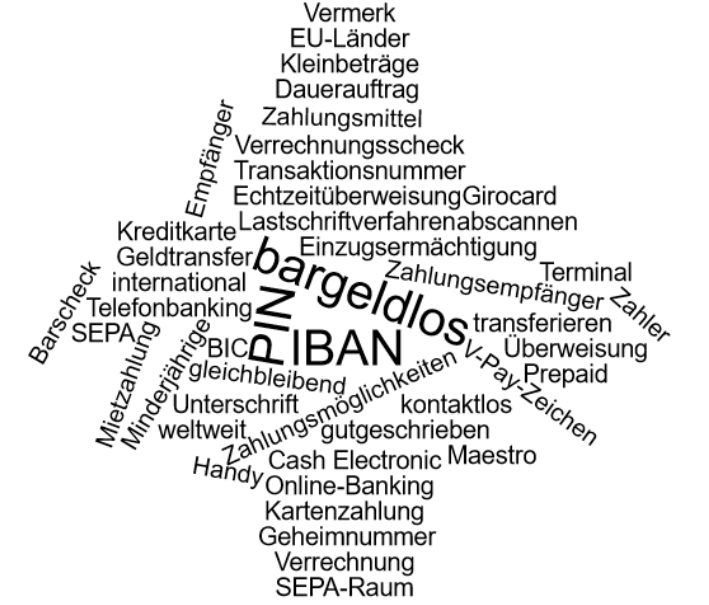 Bitte nennen Sie mindestens 5 Arten der bargeldlosen Zahlung.
_____________________________________________________________________
_____________________________________________________________________
_____________________________________________________________________
_____________________________________________________________________

Was ist eine Überweisung?
_____________________________________________________________________
_____________________________________________________________________
_____________________________________________________________________
_____________________________________________________________________
Was ist ein Lastschriftverfahren?
_____________________________________________________________________
_____________________________________________________________________
_____________________________________________________________________
_____________________________________________________________________
Was ist eine Dauerauftrag?
_____________________________________________________________________
_____________________________________________________________________
_____________________________________________________________________
_____________________________________________________________________
Bitte beschreiben Sie den Unterschied zwischen einem Lastschriftverfahren und einem Dauerauftrag.
_____________________________________________________________________
_____________________________________________________________________
_____________________________________________________________________
_____________________________________________________________________
Wozu dient ein Verrechnungsscheck?
_____________________________________________________________________
_____________________________________________________________________
_____________________________________________________________________
_____________________________________________________________________

Welche Angaben muss ein Verrechnungsscheck enthalten?
_____________________________________________________________________
_____________________________________________________________________
_____________________________________________________________________
_____________________________________________________________________
Was bedeutet die Abkürzung „SEPA“?
_____________________________________________________________________
_____________________________________________________________________
_____________________________________________________________________
_____________________________________________________________________
Was ist ein „IBAN“?
_____________________________________________________________________
_____________________________________________________________________
_____________________________________________________________________
_____________________________________________________________________
Wodurch unterscheidet sich eine Kreditkarte von einer Girokarte?
_____________________________________________________________________
_____________________________________________________________________
_____________________________________________________________________
_____________________________________________________________________
Bitte führen Sie aus, welche Möglichkeiten es gibt, mit der Girokarte außerhalb Deutschlands zu bezahlen.
_____________________________________________________________________
_____________________________________________________________________
_____________________________________________________________________
_____________________________________________________________________
_____________________________________________________________________
Bitte nennen Sie mindestens drei moderne digitale Zahlungsmöglichkeiten und beschreiben Sie deren Vorteile._____________________________________________________________________
_____________________________________________________________________
_____________________________________________________________________
_____________________________________________________________________
